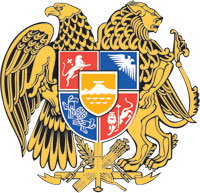 ՀԱՅԱՍՏԱՆԻ  ՀԱՆՐԱՊԵՏՈՒԹՅԱՆ  ԿԱՌԱՎԱՐՈՒԹՅՈՒՆՈ  Ր  Ո  Շ  Ո Ւ  Մ11 հունիսի 2022 թվականի  N             - ԱՀԱՅԱՍՏԱՆԻ ՀԱՆՐԱՊԵՏՈՒԹՅԱՆ ԿԱՌԱՎԱՐՈՒԹՅԱՆ ԵՎ ԿԱՏԱՐԻ ՊԵՏՈՒԹՅԱՆ ԿԱՌԱՎԱՐՈՒԹՅԱՆ ՄԻՋԵՎ ԱՌՈՂՋԱՊԱՀՈՒԹՅԱՆ ԲՆԱԳԱՎԱՌՈՒՄ  ՀԱՄԱԳՈՐԾԱԿՑՈՒԹՅԱՆ  ՄԱՍԻՆ ՀԱՄԱՁԱՅ-ՆԱԳՐԻ ՍՏՈՐԱԳՐՄԱՆ ԱՌԱՋԱՐԿՈՒԹՅԱՆԸ ՀԱՎԱՆՈՒ-ԹՅՈՒՆ ՏԱԼՈՒ ՄԱՍԻՆ-------------------------------------------------------------------------------------------------------Հիմք ընդունելով «Միջազգային պայմանագրերի մասին» Հայաստանի Հանրապետության օրենքի 7-րդ հոդվածը՝ Հայաստանի Հանրապետության կառավա-րությունը   ո ր ո շ ո ւ մ  է.1. Հավանություն տալ «Հայաստանի Հանրապետության կառավարության և Կատարի Պետության կառավարության միջև առողջապահության բնագավառում  համագործակցության մասին համաձայնագրի ստորագրման առաջարկությանը:2. Հայաստանի Հանրապետության արտաքին գործերի նախարարին և Հայաստանի Հանրապետության առողջապահության նախարարին՝ կազմակերպել միջազգային պայմանագրի ստորագրումը:ՀԱՅԱՍՏԱՆԻ  ՀԱՆՐԱՊԵՏՈՒԹՅԱՆ          ՎԱՐՉԱՊԵՏ						          Ն. ՓԱՇԻՆՅԱՆ      Երևան